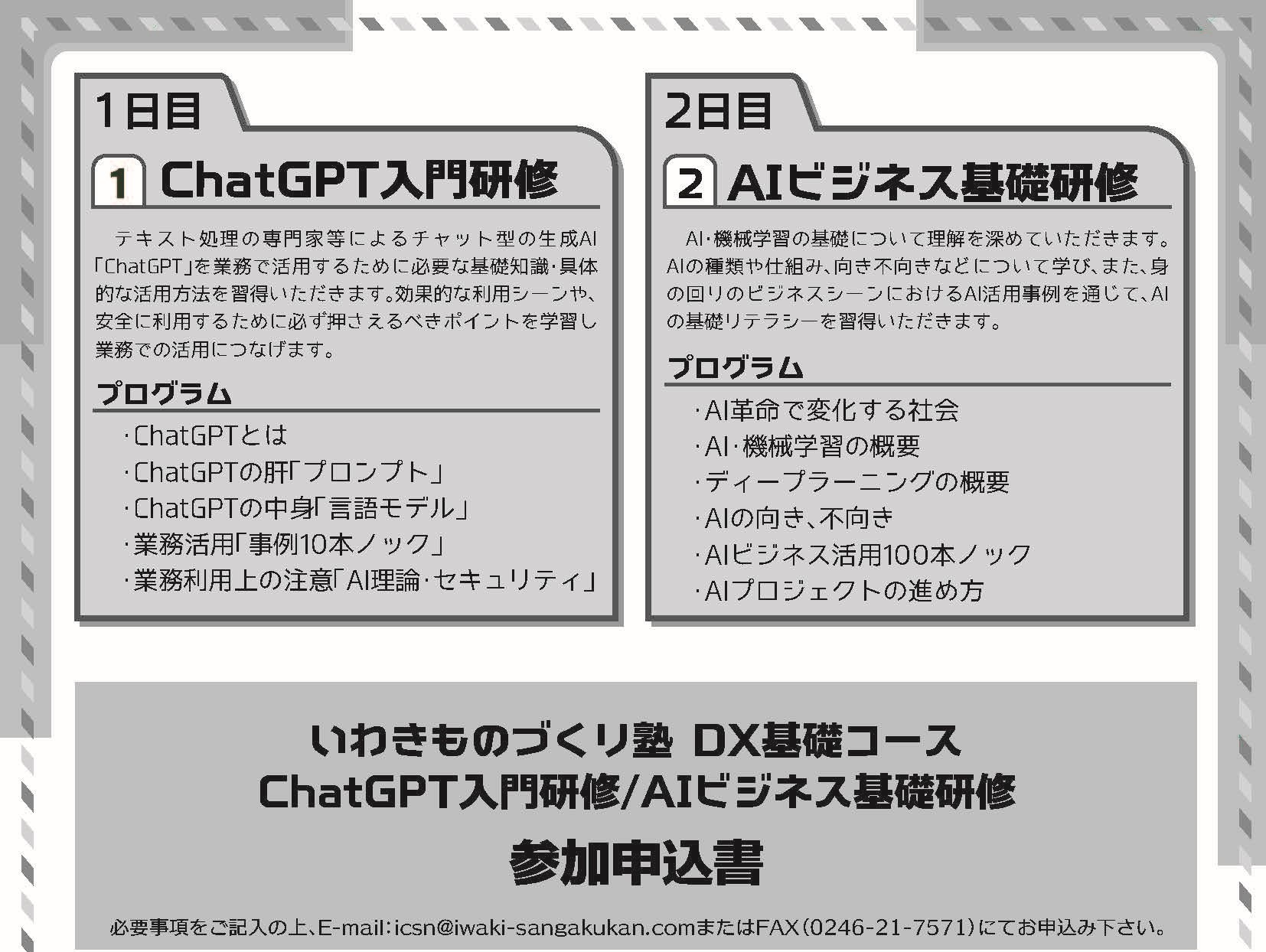 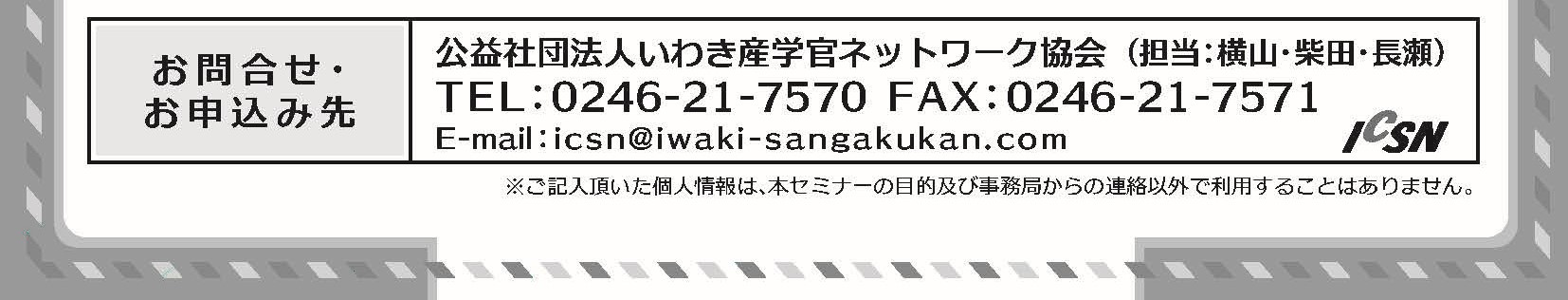 会社・団体名所在地TELどちらかに○会員非会員E-mail（担当者）所 属職 名氏 名PC持参有無受講可能な講座に全て☑をしてください。受講可能な講座に全て☑をしてください。○／×□11月21日　ChatGPT□11月28日　AI○／×□11月21日　ChatGPT□11月28日　AI○／×□11月21日　ChatGPT□11月28日　AI